Consentement sur la transmission de données personnelles et leur utilisation par la Cité des Couteliers scrlPar la présente, je soussigné :Madame	:	_________________________________________________________Monsieur	:	_________________________________________________________Domicilié(s)	:	_________________________________________________________sollicite le calcul de mes revenus afin de vérifier les conditions d’admission en matière d’accessibilité au logement public.  J’ai été informé par La Cité des Couteliers que :Les données que je transmets en annexe sont nécessaires au calcul des conditions de revenus dans le cadre de ma demande de logement en vertu de la législation applicable en la matière.Les données que je transmets ne seront communiquées à aucun tiers sauf si cela est nécessaire au respect d’une législation applicable à La Cité des Couteliers.Les données que je transmets seront détruites ou rendues anonymes 2 années après radiation de mon dossier.J’ai, entre autres droits et dans les limites du Règlement général sur la protection des données, un droit d’accès à mes données ainsi qu’un droit de rectification et de portabilité. Ces droits peuvent être exercés auprès de La cité des Couteliers scrl, en sa qualité de responsable du traitement, par voie de courrier signé et daté accompagné d’une copie de ma carte d’identité recto/verso ou de tout autre document d’identité équivalent.Fait à _______________________, le _______________________________ en deux exemplaires.Pour accord : signature (précédée de la mention « lu et approuvé »)_____________________				___________________________RGPD 24/05/2018							Approuvé - CA 20/06/2018 SI VOUS NE NOUS TRANSMETTEZ PAS LE DOCEMENT DUMENT COMPLETE ET SIGNE : VOTRE DEMANDE DE LOGEMENT//MUTATION NE SERA NI CREE NI RENOUVELEE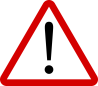 